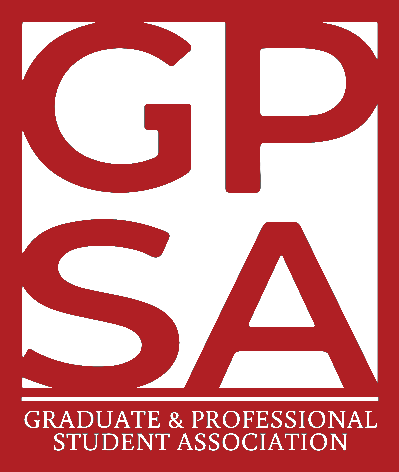 The UNLV Graduate & Professional Student AssociationUniversity of Nevada, Las VegasNOTICE OF PUBLIC MEETING GPSA COUNCIL MEETING 42-01FRIDAY, JUNE 24, 20222:00 – 3:30 PMVIRTUAL PUBLIC MEETING:http://unlv.webex.com/meet/gpsaIMPORTANT INFORMATION ABOUT THE AGENDA AND PUBLIC MEETING NOTE:PERTAINING TO VIRTUAL MEETINGS:This meeting will be held via teleconference only pursuant to Section 1 of the Declaration of Emergency Directive 006 (“Directive 006”) issued by the State of Nevada Executive Department. If a physical location is required for the meeting, participants may be able to access the livestream by visiting the Graduate Commons at the Lied Library 2nd floor. Public Comment may be submitted via email to gpsapresident@unlv.edu.Messages received by 9:00 AM on the Wednesday prior to the meeting, may be entered into the record during the meeting. Any other public comment form submissions and/or voicemails received prior to the adjournment of the meeting will be transcribed and included in the permanent record.Members of the public wishing to listen to the meeting may do so via: unlv.webex.com/meet/gpsaCONTINUED:Below is an agenda of all items scheduled to be presented and considered at the meeting. Notification is hereby provided that items on the agenda may be taken out of the order and presented, two or more agenda items may be combined for consideration, and an agenda item may be removed from the agenda or discussion relating to an item on the agenda may be delayed at any time.Some agenda items are noted as having accompanying reference material. Copies of the reference materials that are distributed at the meeting may be requested by emailing the Chair at gpsa@unlv.edu. Copies of any such materials will also be made available at unlv.edu/gpsa on the “Agendas and Minutes” folder of the appropriate meeting. Reasonable efforts will be made to assist and accommodate persons with a disability attending the meeting. Please email the GPSA Manager at gpsa@unlv.edu in advance so that arrangements may be made.This meeting’s agenda has been posted in accordance with NRS 241.020. Agendas may also be also be available online at unlv.edu/gpsa/agenda in the appropriate session and meeting number folder.PUBLIC COMMENT:Public comment will be taken during this agenda item. No action may be taken on a matter raised under this item until the matter is included on an agenda as an item on which action may be taken. Comments will be limited to three minutes per person. Persons making comment will be asked to begin by stating their name for the record and to spell their last name. The Board Chair may elect to allow additional public comment on a specific agenda item when that agenda item is being considered. In accordance with Attorney General Opinion No. 00-047, as restated in the Attorney General’s Open Meeting Law Manual, the Chair may prohibit comment if the content of that comment is a topic that is not relevant to, or within the authority of, the Body, or if the content is willfully disruptive of the meeting by being irrelevant, repetitious, slanderous, offensive, inflammatory, irrational or amounting to personal attacks or interfering with the rights of other speakers.EXECUTIVE BOARDPRESIDENT◻	Nicole Juliana ThomasVICE PRESIDENT◻	Godson Ebenezer AdjovuTREASURER◻	Drue SahucSECRETARY◻	Rosedaveia Howell2022-2023 COUNCIL REPRESENTATIVES*Members may have been appointed by their department between the time of agenda posting and the meeting. All other members present will be available in the Minutes and listed below. Members-at-Large Present:Members of the Public Present:AGENDACALL TO ORDERPUBLIC COMMENT	INFORMATION ONLY(See foregoing notation regarding public comment)ROLL CALLAPPROVAL OF MINUTES	FOR POSSIBLE ACTIONRequest is made for approval of minutes of previous meetings.3a) CONSENT AGENDA:Minutes for the May 2022 (41-11) Council Meeting as posted to the public GPSA Drive.REPORTS & RECOMMENDATIONS	INFORMATION ONLY4a) GPSA Executive Board & CommitteesPresidentBoard of Regents & GA Stipends UpdateSummer Council Plans; Cabinet Position Descriptions and ApplicationsVice PresidentSponsorship UpdatesTreasurerBudget ReportSecretary4b) GPSA Business Manager & Advisor4c) UNLV Campus-Wide Committees(Representatives serving on any external committee on GPSA behalf may use this time to provide updates)Other External committee updates4d) UNLV Departments/ UnitsGraduate College: Acting Dean Lin; Assistant Dean BurkeUNFINISHED BUSINESS	FOR POSSIBLE ACTIONUnfinished Business is any motion or action item that was under discussion and was postponed or moved to this meeting at the discretion of the public body as approved by the chair.NEW BUSINESS	FOR POSSIBLE ACTIONNew business is any motion that is new to this meeting. All items will be for possible action unless otherwise stated.6a) Increase to Cap and Gown Lending Program Fee President Thomas requests the presentation and discussion of the Cap and Gown Lending Program and associated fees. A motion will be made to increase the GPSA Cap and Gown Lending Program fee from a $20 deposit (with $10 back) to a $40 deposit (with $20 back). Financial strain, including the cost of getting the gowns dry-cleaned as well as getting the gowns returned to stock is the reasoning for the increase. 6b) Approval of New Ticketing Software for Internal OperationsPresident Thomas requests time for the discussion and approval of a new ticketing software, Team Dynamix, approved and currently used by UNLV entities. This program will assist in keeping track of all GPSA items, including sponsorship requests and reimbursements. 6c) Presentation and Approval of Open Access Journal FundPresident Thomas requests time for the discussion and approval of contributions to the Open Access Fund, a partnership between the MSI Student Council and the University Libraries. A motion will be made to request $5,000 to be moved from the general operation fund to help support Open Access publishing costs for graduate students.6d) Presentation and Approval of Additional Part-Time Business Administrator and Professional Staff MemberPresident Thomas requests time for the discussion and approval of a new professional staff position, namely the Business Manager. This motion is to approve an additional staff member for the GPSA on a part-time basis, and for the hiring and retention of a staff member to help complete business processes and ultimately train a new Business Manager during the next year. 6e) Approval of Cabinet Member Positions President Thomas requests time for the discussion and approval of the creation of GPSA Cabinet Member positions. Position descriptions and associated compensations will be provided during this item, to go into effect during the Fall 2022 semester. 6f) Appointment of Summer Council Representatives to Committees President Thomas requests time for the discussion and approval of GPSA Council Members to serve on each of our internal committees for the duration of the Summer term. 6g) Call for New Business ItemsItems for consideration at future meetings may be suggested. Discussion is limited to description and clarification of the subject matter of the item, including the reasons for the request; emergency items added at the discretion of the President (GPSA Bylaws Article IV, Sec.3). ANNOUNCEMENTS	INFORMATION ONLYPUBLIC COMMENT	INFORMATION ONLY(See foregoing notation regarding public comment)ADJOURNMENT	FOR POSSIBLE ACTIONCollegeDepartmentNameAttendanceLee Business School:Business AdministrationBenjamin BishopEconomicsAshley LovellCollege of Education:Teaching & LearningClaudia Chiang-LopezEducational Psychology & Higher EducationJennifer FletcherCollege of Engineering:Civil & Environmental EngineeringMeena EjjadaCollege of Fine Arts:VACANTCollege of Hospitality:Hospitality & Hotel AdministrationJaimi GarlingtonIntegrated Health Sciences:Health Physics & Diagnostic SciencesDevin PeartKinesiology & Nutrition SciencesAlan GarciaBrain HealthAmber EddyBoyd School of Law:VACANTCollege of Liberal Arts:PsychologyMichael FenskenSchool of Medicine:Couple & Family TherapyEmily LauritaSchool of Nursing: VACANTSchool of Public Health:VACANTCollege of Urban Affairs:Public Policy & LeadershipSergio BustosCollege of Sciences:Life SciencesAnthony LomandoMathematical SciencesJorge ReyesSchool of Dental Medicine: VACANT